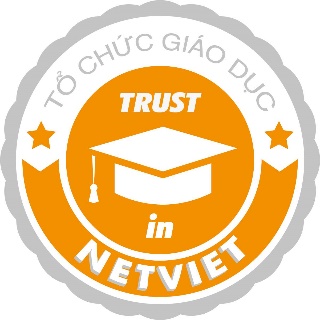 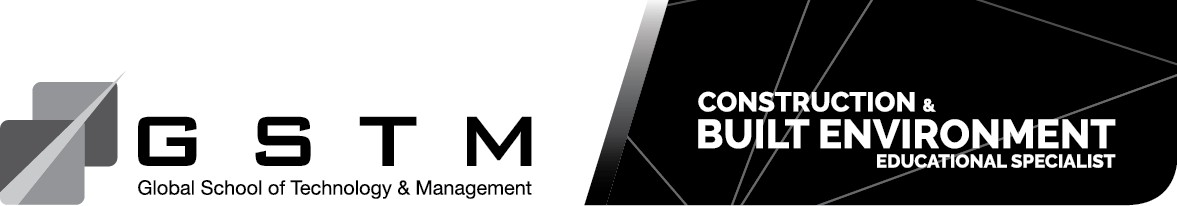  VĂN BẰNG NÂNG CAO VỀ QUẢN LÝ KINH DOANHĐƯỢC CẤP BỞI GLOBAL SCHOOL OF TECHNOLOGY AND MANAGEMENTPHƯƠNG PHÁP ĐÁNH GIÁPhiên bản 1.0, Ngày hiệu lực: 20 Tháng Bảy 2020.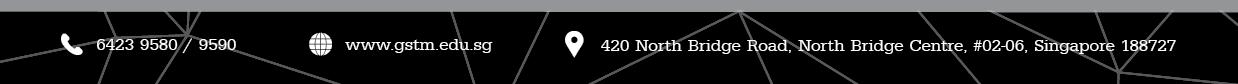 Thứ tựTên học phầnThiĐồ án1Quản lý Tài chính ứng dụng trong Dịch vụ30%70%2Nghiên cứu và Hành vi Người tiêu dùngNA100%3Quản lý Hệ thống Thông tin30%70%4Quản lý Tổ chức và Nguồn nhân lực30%70%5Quản lý Kế toán30%70%6Kinh doanh quốc tế30%70%7Quản lý công nghiêp MICENA100%8Công nghiệp Tập đính kèm/ Dự án công nghiệp NA100%